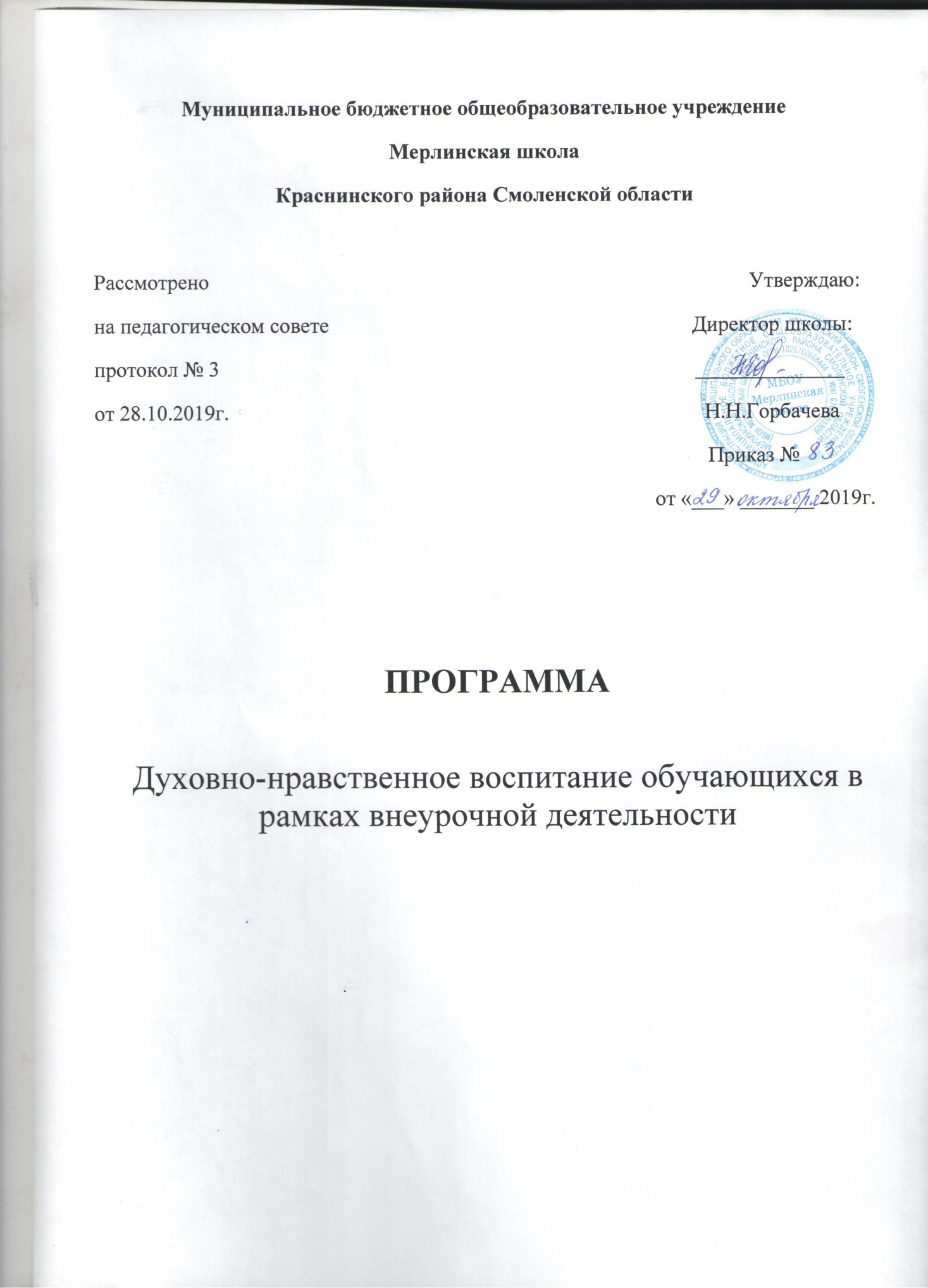 СодержаниеПояснительная записка ………………………………………………… 2Паспорт Программы …………………………………………………. ..7Поэтапная деятельность в рамках реализации проекта …………… 11Ресурсное обеспечение проекта ……………………………………… 13Ожидаемые результаты, социальные эффекты, критерии оценки… 14Мероприятия по обобщению результатов …………………………. 16Пояснительная записка   Настоящий 	проект	определяет	 разработку 	и	реализацию модели организации внеурочной деятельности в системе непрерывного духовно- нравственного  воспитания  обучающихся  МБОУ  Мерлинская школа во 2–4 и 5–8 классах.Значимость работы по созданию проекта обусловлена основными требованиями Концепции духовно-нравственного развития и воспитания личности гражданина России и Программы духовно-нравственного развития и воспитания обучающихся как воспитательной компоненты ФГОС.Многочисленные глобальные проблемы современности (рост напряженности в межнациональных отношениях, между человеком и природой, распространение терроризма, нарастание межконфессиональной розни и др.) связаны с разрушением традиционных культурных норм и ценностей. И в то же время, наряду с этими негативными явлениями, для современной России характерны процессы возрождения национальных культур, оживления традиций и духовных основ жизни народов. В этой ситуации особенно остро встает проблема воспитания личности, способной ориентироваться на духовно значимые нормы и ценности (гуманность, патриотизм, гражданственность, благочестие и др.), обладающей опытом этнокультурной ориентации, самоопределения в поликультурной среде, проявляющей толерантное отношение к представителям других культур. Законом РФ «Об образовании в Российской Федерации» перед школой поставлена задача защиты и развития национальных культур, региональных культурных традиций и особенностей. Основой духовно-нравственного воспитания является духовная культура той среды, в которой живет ребенок, в которой происходит его становление и развитие. Дух, который царит в семье и детском саду, школе, детском объединении, дух, которым живут родители и педагоги – люди, составляющие ближайшее социальное окружение, – оказывается определяющим в формировании внутреннего мира ребенка.Ситуация по данной проблеме в школе на современном этапе характеризуется следующими параметрами:–	отсутствием системной работы по организации духовно-нравственного воспитания в современной школе;–	необеспеченностью образовательных учреждений необходимыми средствами: методиками, специальными программами, учебно-наглядными пособиями, литературой, кадрами;–	несогласованностью действий социальных институтов по духовно- нравственному воспитанию своего жизненного пути;–	низкой степенью включенности родителей (законных представителей) обучающихся в воспитательный процесс на уровне образовательной организации.Выделенные противоречия позволяют сформулировать проблему: при каких педагогических условиях национальные традиции функционируют как эффективное средство духовно-нравственного воспитания школьников в условиях Мерлинского сельского поселения? Как обеспечить комплексный подход к использованию национальных традиций в процессе духовно-нравственного воспитания, интеграцию содержания учебных предметов, взаимосвязь учебной и внеурочной деятельности? Какой педагогический инструментарий в рамках заявленного социального проектирования в наибольшей степени соответствует природе традиций, обеспечивает их ценностно-смысловой синтез и эффективное функционирование в качестве средства духовно-нравственного воспитания школьников.Первый уровень результатов – приобретение обучающимися социальных знаний (об общественных нормах, устройстве общества, социально одобряемых и не одобряемых формах поведения в обществе и т.п.), первичного понимания социальной реальности и повседневной жизни. Для достижения данного уровня результатов особое значение имеет взаимодействие обучающегося со своими педагогами (в урочной и внеурочной деятельности) как значимыми для него носителями положительного социального знания и повседневного опыта.Второй уровень результатов – получение обучающимися опыта переживания и позитивного отношения к базовым ценностям общества, ценностного отношения к социальной реальности в целом. Для достижения данного уровня результатов особое значение имеет взаимодействие обучающихся между собой на уровне класса, образовательного учреждения, т.е. в защищенной, дружественной просоциальной среде, в которой ребенок получает (или не получает) первое практическое подтверждение приобретенных социальных знаний, начинает их ценить (или отвергает).Третий уровень результатов – получение обучающимся начального опыта самостоятельного общественного действия, формирование у  школьника социально приемлемых моделей поведения. Только в самостоятельном общественном действии человек действительно становится (а не просто узнает о том, как стать) гражданином, социальным деятелем, свободным человеком. Для достижения данного уровня результатов особое значение имеет взаимодействие обучающегося с представителями различных социальных субъектов за пределами образовательного учреждения, в открытой общественной среде.Также в организации внеурочной деятельности по ФГОС рассматривается такое явление, как воспитательный эффект.С переходом от одного уровня результатов к другому существенно возрастают воспитательные эффекты:–	на первом уровне воспитание приближено к обучению, при этом предметом воспитания как учения являются не столько научные знания, сколько знания о ценностях;–	на втором уровне воспитание осуществляется в контексте жизнедеятельности школьников и ценности могут усваиваться ими в форме отдельных нравственно ориентированных поступков;–	на третьем уровне создаются необходимые условия для участия обучающихся в нравственно ориентированной социально значимой деятельности и приобретения ими элементов опыта нравственного поведения и жизни.Таким образом, знания о ценностях переводятся в реально действующие, осознанные мотивы поведения, значения ценностей присваиваются обучающимися и становятся их личностными смыслами, духовно-нравственное развитие обучающихся достигает относительной полноты. Переход от одного уровня воспитательных результатов к другому должен быть последовательным, постепенным.Достижение трех уровней воспитательных результатов обеспечивает появление значимых эффектов духовно-нравственного развития и воспитания обучающихся – формирование основ российской идентичности, присвоение базовых национальных ценностей, развитие нравственного самосознания, укрепление духовного и социально-психологического здоровья, позитивного отношения к жизни, доверия к людям и обществу и т.д.Следует заметить, что традиционная культура – это та корневая система, на которой возникла и развивается российская цивилизация. Она тесно связана с жизнью каждого человека и общества в целом.Православная культура в общеобразовательной школе имеет огромный воспитательный потенциал. Она призвана решить очень непростую задачу – научить детей разбираться в истинных и мнимых ценностях, помочь им в выборе своего жизненного пути, в формировании своего духовно- нравственного начала.В связи с тем, что в современном образовательном учреждении практически отсутствует эффективная работа по духовно-нравственному воспитанию подрастающего поколения, а в школе накоплен положительный опыт духовно-нравственного образования, явной становится необходимость внедрения модели организации духовно-нравственного воспитания во внеурочную деятельность для обеспечения системы непрерывного духовно- нравственного воспитания.Ресурсы школы:- Программа внеурочной деятельности;- План воспитания МБОУ Мерлинская школа;- Планы классных руководителей;- Технологическая карта  долгосрочного проекта « История родной деревни в истории России»Осознавая значимость работы и возможные трудности при реализации проекта, необходимо дать характеристику системы ресурсов школы и стараться использовать «внешние» возможности, способствующие решению целей и задач проекта:–	поддержка органов управления образованием, общественных организаций, религиозных организаций, учреждений культуры, социальных служб обеспечивают нам возможность реализации социального заказа на духовно-нравственное воспитание детей,–	методическое сопровождение разработки моделей организации непрерывного процесса духовно-нравственного воспитания в школе Смоленским областным институтом развития образования при поддержке Смоленской духовной православной семинарии и отдела религиозного образования и катехизации Смоленской епархии.Программа проекта по теме«Духовно-нравственное воспитание обучающихся в рамках внеурочной деятельности»МБОУ Мерлинская школаПаспорт программыПоэтапная деятельность в рамках реализации проектаПоэтапная деятельность в рамках реализации проекта и соответствующие им нововведения, направления инноваций представлены в таблице ниже.4.Ресурсное обеспечение проекта 1.	Нормативно-правовое обеспечение:•	формирование пакета документов, необходимого для реализации проекта по теме «Духовно-нравственное воспитание обучающихся в рамках внеурочной деятельности»;•	внесение изменений в Устав и другие локальные акты школы.2.	Программно-методическое обеспечение – формирование банка методических материалов, позволяющих обеспечить:•	качественное развитие, воспитание и обучение школьников;•	деятельность МБОУ Мерлинская школа по совершенствованию системы непрерывного духовно-нравственного воспитания и развития.3.	Информационное обеспечение:•	сайт школы,•	открытое информационное образовательное пространство.4.	Кадровое обеспечение – включение в деятельность по реализации проекта развития школы учителей, учеников, представителей родительской общественности, местного сообщества, привлеченных специалистов, представителей Смоленской епархии РПЦ.Материально-техническая база школы.Ожидаемые результаты, социальные эффекты, критерии оценкиОбучающиеся приобретают:–	осознание личной сопричастности к истории и культуре родной страны;–	мотивацию на изменения: внутренние (иерархия ценностей) и внешние;–	положительный социальный опыт для личностного развития – быть полезным семье, родной школе, родному городу, родной стране;–	знания об эффективных способах самореализации, удовлетворения потребностей без обращения к опасным соблазнам;–	способность к нравственной рефлексии. Результат – становление личности, укореняющейся в культурно- исторических традициях российского народа и направленной на активную социально значимую деятельность во благо Отечества.Педагогические работники:–	осознают свою культурологическую принадлежность;–	повысили уровень педагогической и личной компетентности в сфере духовно-нравственного развития и воспитания обучающихся; Результат – педагог-профессионал (высокообразованная личность, умеющая работать с процессами образования и развития, владеющая профессиональной деятельностью и средствами ее развития). Соединение в учителе личности и мастера. Осознание и принятие (на личностном уровне) служения важнейшей миссией педагога в нашем культурно-историческом типе.Родители (законные представители) обучающихся:–	начинают осознавать свою культурологическую идентичность;–	обращаются к традиционному культурно-историческому пониманию воспитания детей;–	повышают психолого-педагогическую культуру;–	становятся деятельными участниками детско-взрослой событийной общности. Результат – становление родителя, опирающегося на традиции православной культуры, принимающего воспитание как добровольное крестоношение, жертвенную любовь, труд, усилия, направленные на установление отношений духовной общности в семье.Критерии оценки эффективности проекта•	Степень  включенности  всех  участников  образовательного  процесса в деятельность по реализации проекта ПП по совершенствованию системы ДНРВ;•	Степень  удовлетворенности  качеством  образовательных  услуг, рейтинг образовательного учреждения по результатам независимых обследований качества основного и дополнительного образования.Мероприятия по обобщению результатовШкольный уровеньВнутришкольное повышение квалификации («Школа  классного руководителя»);Проектная деятельность;Ученические конференции;Родительские собрания.Муниципальный, региональный уровеньОбмен опытом на МО;Участие в конкурсах;Представление опыта на Рождественских чтениях, Краеведческих чтениях, Педагогических чтениях, конкурсах профессионального мастерства;Выступления (презентации) в СМИ, публикации.Всероссийский и международный уровеньУчастие во всероссийских и международных педагогических диалоговых площадках по вопросам ДНВ.Наименование программыПрограмма	 МБОУ Мерлинская школа«Духовно-нравственное воспитание обучающихся в рамках внеурочной деятельности»Основания	для разработки программыПриказ Департамента Смоленской области по образованию и науке № 246-ОД от 26.03.2019г. «О внедрении результатов проекта по духовно-нравственному воспитанию в рамках внеурочной деятельности в массовую практику»Приказ отдела образования МО «Краснинский район» №247 от 01.10.2019г. «О реализации проекта по духовно-нравственному воспитанию в рамках внеурочной деятельности во 2-4 и 5-8 классах в муниципальном образовании «Краснинский район» Смоленской областиПриказ МБОУ Мерлинская школа № 82 от 02.10.2019г.Заказчик программыОтдел образования Администрации МО «Краснинский район» Смоленской областиНормативная базаКонституция Российской Федерации.Федеральный закон от 29 декабря 2012 г. № 273-ФЗ «Об образовании в Российской Федерации».Постановление Правительства Российской Федерации от 26.12.2017 № 1642 «Об утверждении государственной программы Российской Федерации «Развитие образования».Распоряжение Правительства Российской Федерации от 04 сентября 2014 г. № 1726-р «Об утверждении концепции развития дополнительного образования детей до 2020 года».Концепция духовно-нравственного развития и воспитания личности гражданина России.Приказ Министерства образования и науки Российской Федерации от 06 октября 2009 г. № 373 «Об утверждении федерального государственного образовательного стандарта начального общего образования» (с изменениями).Приказ Министерства образования и науки Российской Федерации от 17 декабря 2010 г. № 1897 «Об утверждении федерального государственного образовательного стандарта основного общего образования» (с изменениями).Приказ Министерства образования и науки Российской Федерации от 17 мая 2012 г. № 413 «Об утверждении федерального государственного образовательного стандарта среднего (полного) общего образования» (с изменениями).Письмо Министерства образования и науки РоссийскойФедерации от 13 мая 2013 г. № ИР-352/09 «Программа развития воспитательной компоненты в общеобразовательных учреждениях».Письмо Министерства образования и науки Российской Федерации от 14 декабря 2015 г. № 09-3564 «О внеурочной деятельности и реализации дополнительных общеобразовательных программ».Письмо Министерства образования и науки Российской Федерации от 18 августа 2017 г. № 09-1672 «О направлении методических рекомендаций» (по внеурочной деятельности).Постановление Администрации Смоленской области от 06 ноября 2012 г. № 850 «О региональной стратегии действий в интересах детей на 2012–2017 годы»Распоряжением Администрации Смоленской области от 23.09.2014 г. № 1293-р / адм. «Об утверждении Концепции развития системы духовно нравственного воспитания детей и молодежи в культурно-образовательной среде Смоленской области (на период 2013–2016 годы)Договор о сотрудничестве в сфере образовательной, социальной и культурно-просветительской деятельности между Администрацией Смоленской области и Смоленской епархией Русской Православной Церкви от 30 декабря 2009 г.Соглашение о мерах по реализации Договора о сотрудничестве в сфере образовательной, социальной, культурно-просветительской деятельности между Администрацией Смоленской области и Смоленской епархией русской Православной Церкви от 21.08.2013 г.Областная государственная программа «Развитие образования и молодежной политики в Смоленской области» на 2014-2020 годы (утверждена постановлением Администрации Смоленской области от 29 ноября 2013 г. № 0984 с изменениями от 27.12.2013 г. № 1173)План мероприятий по выполнению соглашения о мерах по реализации Договора о сотрудничестве в сфере образовательной, социальной и культурно-просветительской деятельности между Администрацией Смоленской области и Смоленской епархиейРусской Православной Церкви («дорожная карта» на 2014–2015 гг.)Концепция развития системы духовно-нравственного и патриотического воспитания детей и молодежи в культурно-образовательной среде Смоленской области (утверждена распоряжением Администрации Смоленской области от 26.07.2019 № 1247-р/адм)ЦельСоздать	в	школе	систему	непрерывного	духовно-нравственного воспитания обучающихся на основе традиционных православных ценностей.ЗадачиПрограмма направлена на решение следующих задач:разработать	модель	организации	духовно-нравственного воспитания обучающихся в рамках внеурочной деятельности;внедрить	модель	организации	духовно-нравственного воспитания учащихся в систему внеурочной деятельности;формировать нравственный уклад школьной жизни;развивать школьные традиции патриотического, нравственного, экологического и эстетического воспитания обучающихся;осуществлять диагностическую функцию, определять динамику духовно-нравственного развития личности школьников;реализовать	социальный	заказ	на	духовно-нравственное воспитание детей;развивать	профессиональные	и	личностные компетенции членов педагогического сообщества в сфере духовно-нравственного развития и воспитания.Сроки реализации2019-2022ггЭтапы реализацииДиагностико-прогностический этап (с 02.10.2019г.- 05.11.2019г.)-Применение и анализ теоретических и методических источников попроблеме духовно-нравственного воспитания; постановка проблемы и обоснование ее актуальности; сбор и систематизация материала попроблеме	исследования.	-Выявление	готовности	педагогического коллектива к работе в условиях реализации проекта, изучение социального заказа, изучение специфики культурно-образовательной среды Мерлинского сельского поселения. Проектировочный этап (с 06.11.2019г.-31.12.2019г.)Постановка цели исследования, построение концептуальной модели,формирование гипотезы, прогнозирование ожидаемых положительных результатов, а также возможных негативных последствий, разработка нормативно-правового обеспечения проекта. Организационно-практический этап (с 2020-2022гг.)Обеспечение	условий	для	реализации	программы исследования (подготовка	 материальной	базы,	распределение управленческих функций,	научно-методическое	и кадровое обеспечение);отслеживание	промежуточных	результатов,	корректировкапрограммы. Обобщающий этап (2022 г.)Обработка	данных,	соотнесение	результатов	исследования	споставленными	целями,	анализ	всех	результатов, корректировка гипотезы и модели в соответствии с результатами. Завершение проекта, подведение его итогов, выявление результативности.Оценочные показатели•	Система	духовно-нравственных	ценностей личности (гражданственность,	патриотизм,	любовь к природе, уважениетрадиций	семьи,	толерантность,	творчество,	способность	ксаморазвитию, успешная социализация);•	Удовлетворенность	участников	проекта	результатами его реализации,•	Состояние духовно-нравственной атмосферы в классных ишкольном коллективах,•	Эффективность взаимодействия МБОУ Мерлинская школа с социальными институтами в процессе реализации проекта.•	Информационно-методическое	обеспечение	апробации и внедрения модели внеурочной деятельности в систему духовно-нравственного воспитания школы.Основные исполнители•	Классные руководители;•	Педагог-организатор;•	Учителя-предметники;           Завуч по воспитательной работеОжидаемые результаты-  Внедрение	эффективной	модели	духовно-нравственного воспитания	обучающихся,	обеспечивающей создание системы непрерывного духовно-нравственного воспитаний обучающихся;- Формирование	устойчивого	позитивного	отношения участников образовательного процесса к духовным ценностям;- Сформированность	профессиональной	компетентности в области духовно-нравственного воспитания.Риски Программы- Отсутствие достаточного финансирования;- Отсутствие или недостаточное количество в школе и иных структурах необходимых специалистов;- Недостаточная методическая подготовка педагогов;- Отрицание	родительской	общественностью	необходимости выбора блока духовно-нравственной направленности;- Отсутствие социальных партнеров.Управление и контроль за исполнениемпрограммыОтдел образования Администрации МО «Краснинский район» Смоленской областиРазработчик программы Коллектив МБОУ Мерлинская школаДеятельностьРезультатПодготовительный этап:1.Создание рабочей группыПриказ директора школы №   82 от 02.10.2019г.Рабочая группа:Пахоменкова С.М.- координатор проекта;Евгененкова С.П. – педагог-организатор;Мендурова Т.А.- учитель начальных классов;Козырева Н.И. – учитель русского языка и литературы.2. Проведение SWOT-анализа иинвентаризации имеющихся ресурсов для реализации проектаВыявление инновационного потенциала:информационных,  учебно-электронных,научно-методических,  кадровых,  организационных, материально-технических,финансовых ресурсов.Выявление внешних и внутренних, сильных  и  слабых  сторон, возможностей  ирисков.3.Разработка и утверждение проекта.Разработка силами рабочей группы проекта по ДНВ, его обсуждение и утверждение педагогическим коллективом. Включение педагогов в деятельность проекта.4.Создание в школе нормативно- правовой базы по обеспечению реализации проекта.Внесение нововведений в Устав школы(должностные инструкции, локальные акты).5.Организация системы мониторинга результатов реализации проекта.Разработка инновационного мониторингового комплекса на разных этапах реализации проекта (анкеты, наблюдения, опросы  всех  участников  образовательного процесса,  аналитическая  обработка  материалов мониторинга).6.Расширение сети социального партнерства сорганизациями, учреждениями, центрамиРазработка  плана  сетевого  взаимодействия в социуме.7. Анализ социального заказа на услуги во внеурочной деятельности в контексте ДНРВ.Инновационная схема моделирования внеурочной деятельности, обеспечение сетевого взаимодействия с социальными партнерами школы.Этап реализации:1.Организация непрерывного повышения квалификации педагогического коллектива школы в сфере ДНРВ.2.Проведение входного, промежуточного, итогового мониторинга.3.Создание образовательной среды, стимулирующей проектную деятельность участников образовательного процесса.4.Пошаговая разработка и внедрение модели проекта ДНВ МБОУ Мерлинская школа1.Система постоянно действующих практических и теоретических семинаров,  предусматривающих повышение квалификации. 2.Нововведение – мониторинговые исследования: входное, промежуточное, итоговое (с участием педагогов, обучающихся, родителей).3.Проектная деятельность обучающихся.4.Внедрение модели внеурочной деятельности.Завершающий этап (аналитический)1.Обработка и обобщение информации, полученной в ходе реализации проекта.2.Комплексный анализ полученных результатовпо направлениям реализации проекта.3.Планирование путей дальнейшей реализации проекта. 4.Диссеминация опыта инновационной деятельности учителей школы.1. Нововведения:- алгоритм сравнительного анализа в процессе деятельности;- алгоритм критического анализа по выявлению позитивных, негативных и инновационных результатов образовательно-воспитательного процесса.2. Анализ удовлетворенности учителей, учеников, родителей, социальных партнеров нововведениями в школе с приоритетом духовно-нравственного развития и воспитания.4.Презентация результатов реализации проекта на школьном, муниципальном, региональном, всероссийском уровне.КритерииПоказателиМетод оцениванияСамоактуализация личностиученика	1.Выбор нравственныхформ поведения	2.Выбор нравственныхспособов  самореализации  исамоутверждения	3.Внутренние изменения1.Наблюдение	2.Анкетирование3.Тестирование4.Отсутствие (снижениеколичества) учеников,стоящих на внутришкольном учете и в ПДН.Удовлетворенность учениковжизнедеятельностью в школе1.Отношение  к  основным сторонам школьной жизни2.Комфортность, защищенность личности ученика школы		1.Количество учениковс активной жизненной позицией, мотивированныхна	учебу, проектнуютворческую  и социальнозначимую деятельность2.Отсутствие конфликтных ситуаций и жалоб.Конкурентоспособность  образовательного  учреждения1.Участие	обучающихся,педагогов школы в смотрах,конкурсах, соревнованиях2.Положительная репутация  образовательного  учреждения  (достижения  в  воспитании,  развитии  и  учебной деятельности)	1.Количество участвующих,  победителей,  лауреатов  (педагогов  и  учеников)2.Наполняемость   классов	3.Освещение в СМИ позитивных результатов.